关于更新2023年度国际预警期刊的通知为贯彻执行中共中央办公厅和国务院办公厅颁布的《关于进一步加强学术诚信建设的若干意见》，加强我院科研人员科研诚信意识，现更新2023年中国科学院文献情报中心《国际期刊预警名单》（试行），对于发表在预警名单学术期刊上的论文，不予报销版面费，论文不能用于评聘职称，年终科研绩效考核中不予认定，在课题申报、结题、及科研成果奖励中不予确认，请科研人员审慎选择成果发表平台。希望我院科研人员充分认清科研诚信的重要性，增强诚信意识，践行诚信要求，秉持职业操守，遵循学术规范，珍惜学术声誉，共同建设我院良好的科研生态。科研部今后将不定期发布预警期刊。附件：2023年中国科学院文献情报中心《国际期刊预警名单》（试行）科研部                                    2023年12月27日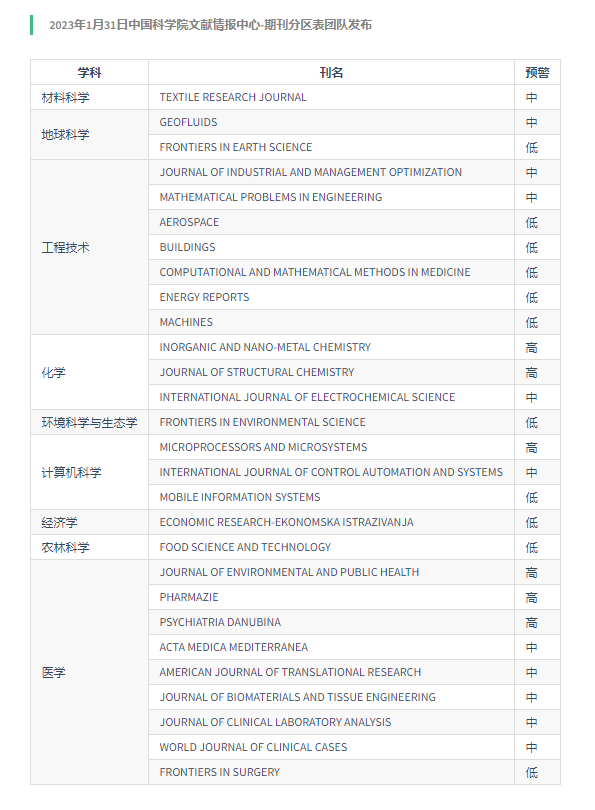 